МИНИСТЕРСТВО ОБРАЗОВАНИЯ И НАУКИ РОССИЙСКОЙ ФЕДЕРАЦИИ
ФЕДЕРАЛЬНОЕ ГОСУДАРСТВЕННОЕ БЮДЖЕТНОЕ ОБРАЗОВАТЕЛЬНОЕ УЧРЕЖДЕНИЕ ВЫСШЕГО ОБРАЗОВАНИЯ 
ПЕРМСКИЙ НАЦИОНАЛЬНЫЙ ИССЛЕДОВАТЕЛЬСКИЙ ПОЛИТЕХНИЧЕСКИЙ УНИВЕРСИТЕТ МЕТОДИЧЕСКИЕУКАЗАНИЯПО НАПИСАНИЮ АНАЛИТИЧЕСКОГО ОТЧЕТА (1 ЧАСТЬ КОНТРОЛЬНОЙ РАБОТЫ)ПО ДИСЦИПЛИНЕ «ЭКОНОМИКА»Пермь, 2021Аналитический отчет должен отвечать следующим требованиям: отражение теоретического и научно-исследовательского характера решаемых задач; использование современных данных, наличие анализа;самостоятельность и оригинальность (доля плагиата при проверке в системе «Антиплагиат» не должна превышать 40%, а, соответственно, доля оригинальности должна быть не менее 60%); целостность, логичность, доказательность, лаконизм, чёткое и ясное изложение материала, а также достоверность представленных фактов; соответствие оформления аналитического отчета установленным требованиям.ТРЕБОВАНИЯ К ОФОРМЛЕНИЮ РАБОТЫАналитический отчет должен быть объемом 15-20 страниц машинописного текста, формата А4, оформляется на одной стороне листа формата А4 (297x210).Размер левого поля – 30мм, правого – 15 мм, верхнего и нижнего -  .Текст аналитического отчета выполняется шрифтом Times New Roman, кегль 14, с полуторным межстрочным интервалом, выравниванием по ширине, нумерацией страниц сверху по центру.В тексте работы законченная мысль выделяется в самостоятельные абзац с абзацным отступом от начала новой строки .Аналитический отчет включает: 1) титульный лист; 2) содержание контрольной работы;3) введение, в котором обосновывается актуальность избранной темы, формулируются цель и задачи работы, объект и предмет исследования; 2) основную часть, раскрывающую содержание и важнейшие проблемы исследуемой темы; 3) заключение, излагающее основные выводы, полученные в процессе проведенного исследования; 4) список использованной литературы (список источников); 5) приложения, включающие вспомогательный материал, необходимый для полноты восприятия темы: статистические данные; иллюстрации.Титульный лист оформляется по образцу, представленному в приложении 1. Он является первой страницей аналитического отчета. Титульный лист, включается в нумерацию страниц, но номер страницы на нём не ставится.Содержание (оглавление) должно включать перечень всех имеющихся в тексте аналитического отчета наименований глав и параграфов с соответствующей нумерацией. Справа от глав и параграфов необходимо указать номер страницы.В список использованной литературы следует включить информационные источники, используемые при выполнении работы (не менее десяти). Источники в списке необходимо располагать в алфавитном порядке. Сведения об источниках, включенных в список следует давать в соответствии с установленными требованиями (ГОСТ Р 7.0.100-2018). На все приводимые литературные источники должны быть ссылки в работе с указанием номеров страниц. В составе источников литературы  должно быть не менее 3 статей из периодических изданий за последние 3 года.В приложения следует включать вспомогательные материалы, необходимые для обоснования полноты выполненной работы. Приложения располагаются в порядке появления ссылок в тексте, последовательно нумеруются. В правом верхнем углу указывается слово «ПРИЛОЖЕНИЕ» прописными буквами и его номер. Каждое приложение начинается с нового листа. Перечисления, встречающиеся по тексту работы, оформляются в виде нумерованного или маркированного списка.В работе применяются только установленные в стандарте термины, обозначения и определения, общепринятые в научно-экономической литературе сокращения, а также сокращения установленные правилом русской орфографии и пунктуации. Числа с размерностью пишутся цифрами, а без размерности – словами.В случае использования цитат и цифровых данных, заимствованных из литературы, приводится ссылка на источник виде сноски внизу соответствующе страницы.Текст аналитического отчета подразделяется на главы и параграфы. Главы должны иметь порядковые номера, означенные арабской цифрой. Параграфы должны иметь нумерацию в пределах каждой главы. Номер параграфа состоит из двух цифр: номера главы и номера параграфа, разделенные точкой. Например: «2.1» (первый параграф второй главы). После номера параграфа точка не ставится. Объём каждого параграфа работы должен быть не менее 3 страниц. Название главы оформляется жирным шрифтом, размером 14 пт заглавными буквами по центру страницы. Название параграфов оформляется жирным шрифтом, размером 14 пт строчными буквами по центру страницы. Переносы слов в заголовках глав и параграфов не допускаются. Точка  в конце заголовка не ставится. Если заголовок состоит из двух предложений, их разделяют точкой. Подчеркивание заголовков не допускается.Расстояние между заголовками и последующим текстом оформляется через вкладку абзац, выставив интервал перед и после 10 пт (применяется к выделенному тексту заголовка).Каждая глава начинается с новой страницы (это же правило относится и к другим основным структурным частям работы), параграфы располагаются друг за другом. Нумерация страниц, основных структурных частей аналитического отчета проводится арабскими цифрами без знака №. Титульный лист включается в общую нумерацию страниц, но номер страницы не ставится. На последующих страницах, начиная с «Содержания», номер проставляется по центру внизу страницы. В работу допускается вписывать слова, формулы чернилами черного цвета.Работа должна быть аккуратно оформленной (содержать титульный лист, правильное библиографическое описание использованной литературы). ОФОРМЛЕНИЕ ТАБЛИЦ, РИСУНКОВ И ФОРМУЛИллюстрации и таблицы размещаются непосредственно на странице, где впервые упоминаются или отдельно на следующей странице, а, при необходимости в приложении контрольной работы.Рисунки обозначаются словом «Рис.» и нумеруются последовательно в пределах раздела (главы), подраздела.  Например, Рисунок 2.1 – первый рисунок второй главы. Номер иллюстрации и ее название помещаются под иллюстрацией. Если в работе используется одна иллюстрация, то она не нумеруется и слово «Рис.» не пишется. Все таблицы и рисунки должны иметь названия, отражающие суть изучаемого явления, название предприятия и период исследования.Оформление таблиц осуществляется следующим образом: • в правом верхнем углу помещается слово «Таблица» с указанием ее номера. Таблицы нумеруют последовательно в пределах раздела (главы), подраздела. Например. «Таблица 1.2» означает вторую таблицу первой главы, (см. прил.4); • заголовок таблицы печатают в центре следующей строки под словом «Таблица»: • при переносе части таблицы в тексте или приложении на другой лист справа пишут «Продолжение» или «Окончание». Например. «Продолжение табл.П. 1.1.» (см. прил.6). В конце заголовков таблиц и рисунков точка не ставиться.Название таблицы выполняется через одинарный межстрочный интервал, без красной строки, интервал перед названием таблицы – 6 пт, после – 6 пт, полужирным шрифтом Times New Roman Cyr, кегль 14.Текст таблицы выполняется через одинарный межстрочный интервал без отступа Times New Roman Cyr, кегль 12.Заголовки графиков содержат название показателей в именительном падеже, единственном числе, их единицы измерения. Если единицы измерения в таблице являются общими для всех числовых табличных данных, то их наименование приводят в заголовке таблицы после названия.Заголовки строк в таблице выполняются через одинарный межстрочный интервал без красной строки шрифтом Times New Roman Cyr, кегль 12.Числовые данные в таблице отражаются с одинаковой степенью точности в пределах каждой графы на уровне последней строки показателя; при этом разряды располагаются под разрядами; целая часть отделяется от дробно запятой, а не точкой.В таблице не должно быть пустых ячеек: если данные равны нулю, проставляется «0», если данные существуют, но не внесены в статистический сборник, проставляется «…», если данные отсутствуют, то проставляется прочерк «-».Допускается размещение таблиц вдоль длинной стороны листа документа.Если таблица заимствована из литературных источников, то обязательна ссылка на источник данных.Аналитический отчет может содержать формулы и расчеты. Нумерация формул проводится таким же образом, как и иллюстраций. Например. (2.1) - первая формула второго раздела (главы). Пояснение значений символов проводится под формулой в той же последовательности, в которой они даны в формуле. Первая строка пояснения начинается со слова «где» без двоеточия. Значение каждого символа начинается с новой строки. Если уравнение не размещается в одной строке, оно переносится после знаков «=», «+», «-», «х», «:».Формулы располагаются отдельными строками в центре страницы. Например:Y= a + bx                                                      (1.1)Формула включается в предложение как равноправный элемент, поэтому в конце формул и в тексте перед ними знаки препинания ставят в соответствии с правилами пунктуации.Формулы, следующие одна за другой и не разделенные тестом, отделяются запятой или точной с запятой. Эти знаки препинания помещают непосредственно за формулой.В аналитическом отчете применяются сноски и ссылки. В тексте сноска используется при уточнении, дополнении излагаемого материала. Сноска обозначается звездочкой или цифрой и печатается под чертой текста шрифтом 12 пункта. В сноске может использоваться ссылка на первоисточник. При использовании авторских материалов оформляются ссылки, где необходимо указать номер источника, номер страниц, иллюстраций, таблиц или формул. Например, [7, с. 13, табл. 9], где 7- номер источника в списке. Ссылки на иллюстрации аналитического отчета указывают порядковым номером иллюстрации, например. «На рис. 1.2...» или «(рис. 1.2)».При ссылках на какую-либо формулу в тексте её номер ставится точно в той же графической форме, что и после формулы, т.е. арабскими цифрами в круглых скобках. Например: « … в формуле (3.7)…» или «… из уравнения (5.1) следует…».На все таблицы должны быть ссылки в тексте, при этом слово «таблица» в тексте пишут полностью, если таблица не имеет номера, и сокращенно - если номер имеет, например: «....в табл. 1.2» или «(табл. 1.2)». В повторных ссылках на таблицы и иллюстрации следует указывать сокращенно слово «смотри», например: «см. табл.1.3». ПРИЛОЖЕНИЯПриложение 1 – Образец оформления титульного листаПРИЛОЖЕНИЕ 1Министерство образования и науки Российской ФедерацииФедеральное государственное бюджетное образовательное учреждениевысшего образованияПермский национальный исследовательский политехнический университетГуманитарный факультетКафедра «Экономика и финансы»КОНТРОЛЬНАЯ РАБОТА(АНАЛИТИЧЕСКИЙ ОТЧЕТ)Наименование темы: _____________________________________________Студент  ______________/________________/(подпись)	 (инициалы, фамилия)Группа ____________________Научный руководитель __________/______________/ (подпись)			 (инициалы, фамилия)Дата защиты __________ 	Оценка_____________Пермь2021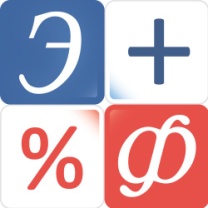 КАФЕДРА «ЭКОНОМИКА И ФИНАНСЫ»